Lemington Riverside Primary School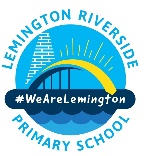 Personal, Social and Emotional Development Progress Model for Knowledge and SkillsMinimum Expectations for NurseryMinimum Expectations for NurseryMinimum expectations for ReceptionMinimum expectations for ReceptionMinimum expectations for ReceptionMinimum expectations for ReceptionLinks to KS1 curriculumSelf-regulation Calm themselves when they are upset.Able to make a decision independently.Able to make a decision independently.Works towards simple goals.Responds appropriately to an activity.Understands their own feelings and regulates behaviour accordingly.To develop an understanding of their mental health and well-being.Manging self Talks about how they are feeling.Becomes independent.Becomes independent.Confident to try new activities.Explains the reasons for rules.Manges own basic hygiene and personal needs – dresses self, toilets independently and understands the importance of healthy food choices.Knows how to stay safe and manage risks.Building relationshipsNotices and ask questions about the differences with their friends.Develops friendships with other children.Develops friendships with other children.Works and plays cooperatively and take turns with others.Forms positive attachments to adults and friendships with peers.Show sensitivity to their own and to others’ needs.Learns about identify, society and equality.